ИНФОРМАЦИОННОЕ СООБЩЕНИЕII Международная конференция молодых ученых,
 работающих в области углеродных материалов29 - 31 мая 2019 года 
Москва, ТроицкФГБНУ «Технологический институт сверхтвердых и новых углеродных материалов»Уважаемые коллеги!      С 29 по 31 мая 2019 года в г. Москва, г. Троицк на базе ФГБНУ ТИСНУМ и при участии ИФВД РАН будет проходить II Международная конференция молодых ученых, работающих в области углеродных материалов, посвященная 60-летию синтеза алмазов в России и 110-летию со дня рождения академика РАН Л.Ф. Верещагина. Организаторы конференцииМинистерство науки и высшего образования Российской Федерации;Общероссийская общественная организация специалистов в области углерода иуглеродных материалов «Углеродное общество»;ФГБНУ «Технологический институт сверхтвердых и новых углеродных материалов»;Институт физики высоких давлений имени Л. Ф. Верещагина РАНМосковский государственный университет им. М. В. Ломоносова;ГК «УНИХИМТЕК»;АО «НИИграфит»;АК «АЛРОСА» (ПАО);АО «ВНИИАЛМАЗ»;ОАО «Тяжпрессмаш»;АО «Архангельскгеолдобыча».Организационный комитет:Сопредседатели:	В.В. Авдеев (МГУ им. Ломоносова, Москва, Россия)                                    В.Д. Бланк (ФГБНУ ТИСНУМ, Москва, Россия)                                    В.В. Бражкин (ИФВД РАН, Москва, Россия)
Заместитель 		А.С. Усеинов (ФГБНУ ТИСНУМ Москва, Россия)
председателя:Члены:	Лиу Бингбинг (Цзилиньский университет, Чанунь, Китай)                        В.И. Бугаков (ИФВД РАН, Москва, Россия)                        П.А. Витязь (НАН Беларуси, Минск, Беларусь)	            А.М. Володин (ОАО «Тяжпрессмаш», Рязань, Россия)	            А.А. Голубев (ФГБНУ ТИСНУМ, Москва, Россия)	            Е.Н. Грузинова (Департамент государственной научной, научно-технической и                        инновационной политики,  Минобрнауки РФ, Москва, Россия)                        В.Е. Дудочкин (Глава г. Троицка, Москва, Россия)	            С.В. Зорин (исполнительный директор ООО «ЗУКМ», Челябинск, Россия)                        С.А. Ивахненко (ИСМ НАН, Киев, Украина)	            О.Н. Комиссар (ОАО «ОНПП «Технология», Обнинск, Россия)	            В.И. Костиков (МИСиС, Москва, Россия)                        В.А. Лихолобов (ФГБУН ИППУ СО РАН, Омск, Россия)	            В.В. Лунин (МГУ им. Ломоносова, Москва, Россия)	            В.З. Туркевич (ИСМ НАН, Киев, Украина)	            М.Р. Филонов (МИСиС, Москва, Россия)                        Е.Н. Яковлев (ИФВД РАН, Москва, Россия)Программный комитет конференцииСопредседатели:	 Н.Ю. Бейлина (АО «НИИграфит», Москва, Россия)                                     В.В. Бражкин (ИФВД РАН, Москва, Россия)                                     В.М. Прохоров (ФГБНУ ТИСНУМ, Москва, Россия)Заместитель 		В.З. Мордкович (ФГБНУ ТИСНУМ Москва, Россия)
председателя:Члены:	            И.А. Бубненков (АО «НИИграфит», Москва, Россия)                                   В.А. Давыдов (ИФВД РАН, Москва, Россия)                                   С.Г.  Ионов (ЗАО «Унихимтек», Москва, Россия)	                                                           А.В. Ножкина (ОАО «ВНИИАЛМАЗ» Москва, Россия)                                                                      В.П. Филоненко (ИФВД РАН Москва, Россия)Научная программа
Программа конференции включает следующие тематические направления:- последние достижения в области синтеза алмазов;-  методы исследования и компьютерного моделирования структуры и свойств алмазов и новых форм углерода (наноалмазов, фуллеренов, нанотрубок, онионов, карбинов, графенов и др.);- углеродосодержащие композиты функционального и конструкционного назначения, перспективы создания и применения в различных областях;- новые физические и химические подходы при создании углеродных материалов,  изучение взаимосвязи структуры и свойств, применение в биологии и медицине;- сорбционные и каталитические свойства углеродных, в том числе наноструктурированных, материалов;- методы синтеза наноструктурированных углеродных материалов.Согласие на обработку персональных данныхПрисылая заявку, участник конференции дает добровольное согласие Организационному комитету Углеродного общества на обработку своих персональных данных. Под персональными данными понимается информация, относящаяся к участнику конференции: фамилия, имя, отчество, уч. степень, уч. звание,  должность, место работы/учебы (название организации), адрес электронной почты, номер контактного телефона.Согласие распространяется на осуществление Организационным комитетом Конференции любых действий в отношении поступивших персональных данных, которые могут понадобиться для сбора, систематизации, хранения, уточнения (обновление, изменение), обработки (отправки писем), распространения (возможная передача данных в Федеральное государственное бюджетное учреждение «Российский фонд фундаментальных исследований» (РФФИ), при подаче на конкурсный отбор научного проекта для последующего финансового обеспечения путем предоставления гранта).Согласие на обработку персональных данных дается без ограничения срока, но может быть отозвано (достаточно написать об этом по адресу carbonconf@tisnum.ru). Заполняя форму, участник конференции подтверждает, что с правами и обязанностями в соответствии с  Федеральным законом № 152-ФЗ от 27.07.2006 г. «О персональных данных», в т. ч. Порядком отзыва согласия на обработку персональных данных ознакомлен. Заявка Заявка  на  участие  в  конференции вместе с тезисами направляется по адресу: carbonconf@tisnum.ru, не позднее 15.03.2019г.

В заявке обязательно должно быть указано:Фамилия _____________________Имя_________________________Отчество_____________________Год рождения________________Место работы_________________________________________________________________
 (*полное наименование, почтовый адрес с индексом)Должность_______________________Ученая степень___________________Форма участия   – выступление с устным докладом
                             – выступление с устным докладом на конкурс
                             – выступление со стендовым докладом
                             – слушатель без докладаАдрес электронной почты_________________________Контактный телефон_____________________________Тема доклада___________________________________Предполагаемая дата приезда и отъезда_____________________
Требуется ли оформление официального приглашения для участия в конференции (*для оформления командировки)_______________________________
Требования к оформлению тезисов
1.Текст тезисов  представляется  в  электронном  виде до 5000 знаков (рекомендованный объем материала конференции – не менее 1,5 страницы и не более 3 страниц A4) в форматах doc или rtf.2.Формат A4, 210×297 мм.3.Поля: левое – 15 мм, правое – 15 мм, верхнее и нижнее – 20 мм.4.Шрифт Times New Roman (размер 12 pt).5.Текст печатается через 1 интервал.Пример оформления тезисов:Название докладаФамилия И.О.1, Фамилия И.О.2, Фамилия И.О.31 Место работы, город2 Место работы, город3 Место работы, городname@email.ruМатериалы доклада представляются в электронном виде в форматах doc или rtf. Формат A4, 210×297 мм. Поля: левое – 15 мм, правое – 15 мм, верхнее и нижнее – 20 мм. Шрифт Times New Roman (размер 12 pt). Текст печатается через 1 интервал [1]. Отступ красной строки – 1 см. Рекомендованный объем материала конференции – не менее 1,5 страницы и не более 3 страниц.Название доклада (прописные буквы, полужирно, по центру). Ф.И.О. автора и соавторов (полужирно, по центру, фамилия докладчика ставится первой и подчеркивается). Название организации, город (каждая организация на отдельной строке). E-mail докладчика (по центру).		(1)Формулы должны быть выполнены в редакторе Microsoft Equation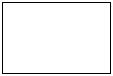 Рис. 1. Рисунки и их описание должны быть расположены в основном тексте. 
подписи к рисункам должны быть выполнены шрифтом Times New Roman (размер 10 pt), расположение по центру. Обозначение переменных на осях (используются только символы и через запятую и пробел – размерность) 
следует размещать с внешней стороны рисунка (также как цифры), а не в поле рисунка	а	бРис. 2. Описание левого рисунка (а); 
описание правого рисунка (б)Таблица располагается по центру. Слово «Таблица» пишется с правым выравниванием (полужирный, курсив). На следующей строке пишется название таблицы (полужирный) без точки в конце. Значения в таблице располагаются по центру столбца. Примечания выполнены шрифтом Times New Roman (размер 10 pt). Максимальная ширина таблицы – 180 мм.ТаблицаРезультаты исследованийПримечания: текст примечанияЛИТЕРАТУРАСлово ЛИТЕРАТУРА помещается в центре, заглавными буквамиСсылки на использованные источники и литературу приводятся в квадратных скобках, список – в конце текстаОбразец оформления ссылок представлен ниже:Stoica A., Bursikova V., Novotny T. et al. Plasma Enhanced Chemical Vapor Deposition of Diamond-like Carbon Coatings on Polymer Substrates // WDS’09 Proceedings of Contributed Papers. Part III. Praga: MATFYZPRESS. 2009. P. 169–174.Казанкин О.Н. и др. Неорганические люминофоры. Л.: Химия. 1975. 192 с.Регистрационный взносОплата производится только по безналичному расчету, на основании счета от ФГБНУ ТИСНУМ плательщику (организации или физическому лицу), высылаемому на основании поступившей заявки на участие в конференции.Регистрационный взнос участника конференции составляет:и переводится на счет ФГБНУ ТИСНУМ до 20.04.2019 г. включительно.Банковские реквизиты ФГБНУ ТИСНУМИсполнитель: ФГБНУ ТИСНУМ.Юридический и почтовый адрес: 108840, г. Москва, г. Троицк, ул. Центральная, дом 7а.Банковские реквизиты:ИНН 5046054720КПП 775101001ОГРН 1025006036439УФК по г. Москве (ФГБНУ ТИСНУМ, л/с 20736Х49530)Р/счет 40501810845252000079ГУ Банка России по ЦФОБИК 044525000ОКТМО 45931000КБК 00000000000000000130.В разделе назначение платежа: Оплата оргвзноса за участие в конференции Ф.И.О. участника.Участие в конференции оформляется договором и актом сдачи-приемки работ. Договор и акт должны быть оформлены в двух экземплярах, подписаны, скреплены печатью организации участника – юридического лица и предоставлены ФГБНУ ТИСНУМ для окончательного оформления при регистрации участников конференции.Размещение иногородних участников конференцииЗарезервировать места в гостинице на время проведения конференции возможно по электронному адресу: carbonconf@tisnum.ru. Информация о стоимости одноместного/двухместного номеров будет объявлена дополнительно не позднее февраля 2019 г. на сайте Углеродного общества.
Контрольные датыПрием заявок на участие в конференции, а также тезисов осуществляется до 15.03.2019 г. Организационный взнос оплачивается не позднее 20.04.2019 г.Договор № ______об оказании услугг. Москва, г. Троицк 	«___»  _________2019 г.Федеральное государственное бюджетное научное учреждение «Технологический институт сверхтвердых и новых углеродных материалов», именуемый в дальнейшем Исполнитель, в лице врио директора Терентьева Сергея Александровича, действующего на основании Устава института, с одной стороны, и _________________________________________________________________________________, именуемый в дальнейшем Заказчик, с другой стороны, заключили настоящий договор о нижеследующем:Предмет договора1.1. Исполнитель оказывает Заказчику информационно-технические и организационные услуги по подготовке и проведению II Международной конференции молодых ученых, работающих в области углеродных материалов (далее – Конференция), которая будет проходить в ФГБНУ ТИСНУМ с 29 по 31 мая 2019 года.2. Обязанности сторон2.1. Исполнитель обязан: 2.1.1. Обеспечить участие в работе Конференции представителей Заказчика в количестве __ чел.: ФИО. 2.1.2. Обеспечить участника Конференции рабочими материалами: тезисы, программа. 2.1.3. Кофе–брейк. 2.1.4. Другая текущая деятельность по проведению Конференции. 2.2. Заказчик обязан: 2.2.1. Соблюдать все условия участия в Конференции, не нарушая правила техники безопасности и пожарной безопасности. 2.2.2. Принять работы (услуги) Исполнителя и своевременно оплатить их в порядке и на условиях, установленных настоящим договором.3. Сумма договора и порядок расчетов3.1. За оказанные услуги, согласно поданной заявке, Заказчик передает Исполнителю сумму в размере _____  ( ___________________) рублей, в т.ч. НДС (20%).4. Прочие условия4.1. Изменение договора производится при согласии обеих сторон. 4.2. Взаимная ответственность сторон определяется Законодательством РФ. 5. Срок действия договора5.1. Настоящий договор вступает в силу с момента его подписания сторонами и действует до 01 июня 2019 года.6. Юридические адреса и реквизиты сторонАКТсдачи-приемки работот    «    »                 2019г.за оказанные услуги по участию воII Международной конференции молодых ученых, работающих в области углеродных материалов.Я, нижеподписавшиеся, Заказчик в лице ___________________________(ФИО), с одной стороны, и Исполнитель в лице врио директора ФГБНУ ТИСНУМ Терентьева Сергея Александровича, с другой стороны, составили настоящий акт о том, что все работы по участию в конференции (приглашение, отбор тезисов докладов и их публикацию, формирование папки участника, проведение конференции в соответствии с утвержденной программой) выполнены. Стоимость выполненных работ составляет __________ (                ) рублей, на ______ участника (ов), в т.ч. НДС (20%). Количество участников - ___ человек. Всего стоимость выполненных работ составляет ___________ (_______________________) рублей, в т.ч. НДС (20%).Настоящий акт составлен в двух экземплярах, по одному для каждой стороны. Заказчик 						Исполнитель                                                                                      Врио директора ФГБНУ ТИСНУМ________________ ФИО   			          _____________________ Терентьев С.А. М.П.					                      М.П. «_____»____________2019 г. 			«_____»____________2019 г.ОбразецМасса, г11502300КатегорияРазмер орг.взноса, руб.студентыбесплатномолодые ученые до 35 лет включительно1000участники старше 35 лет2000Заказчик 
РеквизитыИсполнитель ФГБНУ ТИСНУМ ИНН 5046054720 КПП 775101001 ОГРН 1025006036439 УФК по г. Москве (ФГБНУ ТИСНУМ, л/с 20736Х49530) Р/счет 40501810845252000079 ГУ Банка России по ЦФО БИК 044525000ОКТМО 45931000КБК 00000000000000000130   Юридический и почтовый адрес: 108840, г. Москва, г. Троицк, ул. Центральная, д. 7а. ___________________ ФИОМ.П.Врио директора ФГБНУ ТИСНУМ_________________________ Терентьев С.А.М.П.Заказчик 
Реквизиты ИсполнительФГБНУ ТИСНУМ ИНН 5046054720 КПП 775101001 ОГРН 1025006036439 УФК по г. Москве (ФГБНУ ТИСНУМ, л/с 20736Х49530) Р/счет 40501810845252000079 ГУ Банка России по ЦФО БИК 044525000ОКТМО 45931000КБК 00000000000000000130   